Chapter 18Activity 18-1 Creating a Business CardDirections:	Business cards are a professional way of leaving your contact information when interviewing, working in the community, or networking with new people. Using the template provided below, or one that you select from your word processing software, create a business card. Omit the placeholders and replace them with your personal information.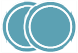 